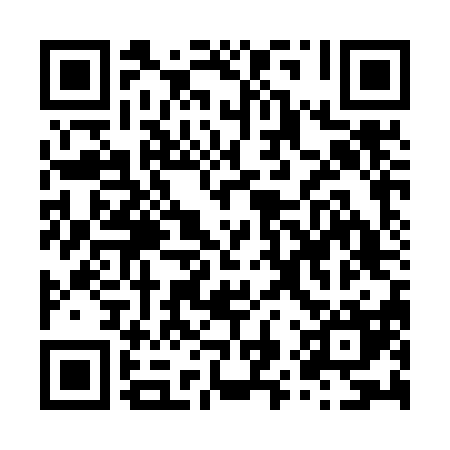 Prayer times for Unterpremstatten, AustriaWed 1 May 2024 - Fri 31 May 2024High Latitude Method: Angle Based RulePrayer Calculation Method: Muslim World LeagueAsar Calculation Method: ShafiPrayer times provided by https://www.salahtimes.comDateDayFajrSunriseDhuhrAsrMaghribIsha1Wed3:385:4212:554:548:0910:062Thu3:355:4112:554:548:1110:083Fri3:335:3912:554:558:1210:104Sat3:305:3812:554:558:1310:125Sun3:285:3612:554:568:1510:156Mon3:255:3512:554:568:1610:177Tue3:235:3312:554:578:1710:198Wed3:205:3212:554:578:1810:219Thu3:185:3112:554:588:2010:2310Fri3:155:2912:554:588:2110:2611Sat3:135:2812:554:598:2210:2812Sun3:115:2712:554:598:2410:3013Mon3:085:2512:555:008:2510:3214Tue3:065:2412:555:008:2610:3415Wed3:035:2312:555:008:2710:3716Thu3:015:2212:555:018:2910:3917Fri2:595:2012:555:018:3010:4118Sat2:565:1912:555:028:3110:4319Sun2:545:1812:555:028:3210:4620Mon2:525:1712:555:038:3310:4821Tue2:495:1612:555:038:3510:5022Wed2:475:1512:555:038:3610:5223Thu2:455:1412:555:048:3710:5424Fri2:435:1312:555:048:3810:5625Sat2:415:1212:555:058:3910:5926Sun2:385:1212:565:058:4011:0127Mon2:385:1112:565:068:4111:0328Tue2:385:1012:565:068:4211:0529Wed2:375:0912:565:068:4311:0630Thu2:375:0912:565:078:4411:0731Fri2:375:0812:565:078:4511:07